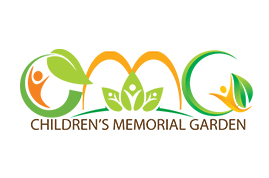 Check enclosed made payable to Temple Kol Emeth with Children’s Memorial Garden in the memo line in the amount of $ _______________________________Pay by credit card (VISA or MasterCard only)Number on credit card ______________________________________________Expiration date 	______________________________________________Signature 	______________________________________________4”x 8” Brick $108 	up to 18 Characters per Line	3 Lines Max Please use a separate form for each brick ordered8”x 8” Brick $216   	up to 18 Characters per Line	5 Lines MaxPlease use a separate form for each brick orderedNameAddressCity/State/ZipTelephoneE-Mail